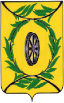 СОВЕТ   ДЕПУТАТОВ  АННЕНСКОГО СЕЛЬСКОГО ПОСЕЛЕНИЯКАРТАЛИНСКИЙ МУНИЦИПАЛЬНЫЙ РАЙОН                                              ЧЕЛЯБИНСКАЯ ОБЛАСТЬ                                                                       Р Е Ш Е Н И Е  от 28.04. 2018г                        №  9 О  внесении  изменений в Решение  Совета депутатов Анненского сельского поселения   от 30.10.2017 года № 25«О Правилах  благоустройства  территорий Анненского сельского поселения».      В целях приведения муниципальных правовых актов в соответствие с действующим законодательством,   Совет депутатов Анненского сельского поселения РЕШАЕТ:1. Внести в Правила благоустройства территории Анненского сельского поселения (далее – Правила), утвержденные решением Совета депутатов Анненского сельского поселения от 30.10.2017 № 25 следующие изменения:1. В абзаце 2 пункта 1 главы 3 Правил вместо слов «администрациями внутригородских районов» читать слова «администрацией Анненского сельского  поселения»;2. В пункте 1 главы 21 Правил вместо слов «на территории города Челябинска»  читать слова: «на территории Анненского сельского поселения»;3. Подпункт 2 пункта 2 главы 21 Правил изложить в следующей редакции:«2)   Бремя содержания контейнерных площадок, специальных площадок для складирования крупногабаритных отходов и территории, прилегающей к месту погрузки твердых коммунальных отходов, расположенных на придомовой территории, входящей в состав общего имущества собственников помещений в многоквартирном доме, несут собственники помещений в многоквартирном доме.
    Бремя содержания контейнерных площадок, специальных площадок для складирования крупногабаритных отходов и территории, прилегающей к месту погрузки твердых коммунальных отходов, не входящих в состав общего имущества собственников помещений в многоквартирных домах, несут собственники земельного участка, на котором расположены такие площадки и территория».
подпункт 5 пункта 2 Главы 21 Правил изложить в следующей  редакции: «5).  Накопление отходов могут осуществлять путем их раздельного складирования по видам отходов, группам отходов, группам однородных отходов (раздельное накопление)»;4.В пункте 6 главы 21 Правил вместо слов «на территории города»  читать слова: «на территории Анненского сельского поселения»; 5. Разместить  настоящее Решение на официальном сайте администрации Анненского сельского поселения, в сети «Интернет». Председатель Совета депутатов Анненского сельского поселения                                  Т.В.Качурина.Глава Анненского сельского поселения                        О.А.Егоров.
